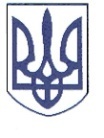 РЕШЕТИЛІВСЬКА МІСЬКА РАДАПОЛТАВСЬКОЇ ОБЛАСТІРОЗПОРЯДЖЕННЯ	12 червня 2023 року                                                                                            № 157 	Відповідно до ст. 34 Закону України ,,Про місцеве самоврядування в Україні”, рішення Решетилівської міської ради сьомого скликання від 09.11.2018  № 1190-27-VIII  (11 позачергова сесія) ,,Про затвердження Комплексної програми соціального захисту населення Решетилівської міської ради на 2019-2023 роки” (зі змінами), Порядку надання грошової допомоги на поховання непрацюючих громадян, що не досягли пенсійного віку, затвердженого рішенням Решетилівської міської ради восьмого скликання від 28.02.2023                   № 1297-30-VIII (30 позачергова сесія), розглянувши заяви та подані документи Самойленко С.Б.ЗОБОВ’ЯЗУЮ:Відділу бухгалтерського обліку, звітності та адміністративно-господарського забезпечення (Момот С.Г.) виплатити грошову допомогу в розмірі 2 000,00 (дві тисячі) грн. Самойленко Світлані Борисівні, яка зареєстрована та проживає за адресою: *** Полтавського району Полтавської області на поховання сина Самойленка Миколи Юрійовича.Міський голова                                                                        О.А. ДядюноваПро виплату грошової допомогина поховання Самойленка М.Ю.